ATZINUMS Nr. 22/10-3.9/105par atbilstību ugunsdrošības prasībāmAtzinums iesniegšanai derīgs sešus mēnešus.Atzinumu var apstrīdēt viena mēneša laikā no tā spēkā stāšanās dienas augstākstāvošai amatpersonai:Atzinumu saņēmu:20____. gada ___. ___________DOKUMENTS PARAKSTĪTS AR DROŠU ELEKTRONISKO PARAKSTU UN SATURLAIKA ZĪMOGU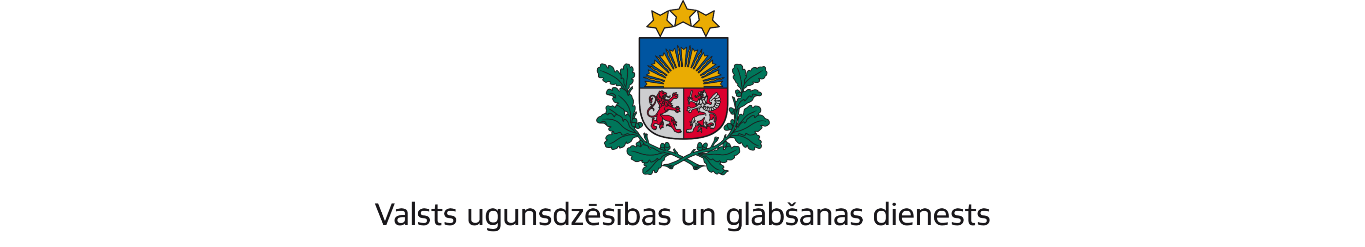 VIDZEMES REĢIONA BRIGĀDETērbatas iela 9, Valmiera, LV-4201; tālr.: 64233468; e-pasts: vidzeme@vugd.gov.lv; www.vugd.gov.lvLubānaSIA “Tava nometne”(izdošanas vieta)(juridiskās personas nosaukums vai fiziskās personas vārds, uzvārds)09.06.2022.Reģistrācijas numurs 45403049560(datums)(juridiskās personas reģistrācijas numurs vai fiziskās personās kods)Viestura iela 31 – 34. Jēkabpils, LV-5201(juridiskās vai fiziskās personas adrese)1.Apsekots: bērnu diennakts nometnes “Apburtā meža noslēpumi” paredzētās ēkas un        telpas atpūtas kompleksā “Ezernieki” (apsekoto būvju, ēku vai telpu nosaukums)2.Adrese: “Ezernieki”, Indrānu pagasts, Madonas novads. LV-48303.Īpašnieks (valdītājs): A/S “Latvijas valsts meži”, reģistrācijas Nr.440003466281Vaiņodes iela 1, Rīga, LV-1004(juridiskās personas nosaukums vai fiziskās personas vārds, uzvārds)4.Iesniegtie dokumenti: 2022.gada 9.maija LAMBA ZANDA iesniegums5.Apsekoto būvju, ēku vai telpu raksturojums: Atpūtas komplekss “Ezernieki” vienatrīsstāvu un divas divstāvu koka guļbūves mājas, ar kopējo platību 845 m² 6.Pārbaudes laikā konstatētie ugunsdrošības prasību pārkāpumi: normatīvo aktu prasību   pārkāpumi nav konstatēti7.Slēdziens: Atpūtas komplekss “Ezernieki” trīs koka guļbūves mājas, Indrānu pagastā,Madonas novadā atbilst ugunsdrošības noteikumu prasībām un tās var izmantot               diennakts nometnes organizēšanai no 12.06.2022. līdz 17.06.2022., ievērojot Ministrukabineta 2016.gada 19.aprīļa noteikumu Nr. 238 “Ugunsdrošības noteikumi” prasības. 8.Atzinums izdots saskaņā ar: Ministru kabineta 2009.gada 1.septembra noteikumuNr.981 “Bērnu nometņu organizēšanas un darbības kārtība” 8.5. apakšpunkta prasībām.(normatīvais akts un punkts saskaņā ar kuru izdots atzinums)9.Atzinumu paredzēts iesniegt: Valsts izglītības satura centram.(iestādes vai institūcijas nosaukums, kur paredzēts iesniegt atzinumu)Valsts ugunsdzēsības un glābšanas dienesta Vidzemes reģiona brigādes komandierim, Tērbatas ielā 9, Valmierā, LV-4201.(amatpersonas amats un adrese)Valsts ugunsdzēsības un glābšanas dienesta Vidzemes reģiona brigādes Lubānas posteņa komandierisGatis Gutāns(amatpersonas amats)(paraksts)(v. uzvārds)(juridiskās personas pārstāvja amats, vārds, uzvārds vai fiziskās personas vārds, uzvārds; vai atzīme par nosūtīšanu)(paraksts)